Зарегистрировано в Минюсте России 30 декабря 2015 г. N 40405МИНИСТЕРСТВО ТРУДА И СОЦИАЛЬНОЙ ЗАЩИТЫ РОССИЙСКОЙ ФЕДЕРАЦИИПРИКАЗот 2 декабря 2015 г. N 948нОБ УТВЕРЖДЕНИИ ПРОФЕССИОНАЛЬНОГО СТАНДАРТА"СПЕЦИАЛИСТ ПО ПРОИЗВОДСТВУ ХОЛОДНОКАТАНОГО ЛИСТА"В соответствии с пунктом 16 Правил разработки, утверждения и применения профессиональных стандартов, утвержденных постановлением Правительства Российской Федерации от 22 января 2013 г. N 23 (Собрание законодательства Российской Федерации, 2013, N 4, ст. 293; 2014, N 39, ст. 5266), приказываю:Утвердить прилагаемый профессиональный стандарт "Специалист по производству холоднокатаного листа".МинистрМ.А.ТОПИЛИНУтвержденприказом Министерства трудаи социальной защитыРоссийской Федерацииот 2 декабря 2015 г. N 948нПРОФЕССИОНАЛЬНЫЙ СТАНДАРТСПЕЦИАЛИСТ ПО ПРОИЗВОДСТВУ ХОЛОДНОКАТАНОГО ЛИСТАI. Общие сведенияОсновная цель вида профессиональной деятельности:Группа занятий:Отнесение к видам экономической деятельности:II. Описание трудовых функций, входящихв профессиональный стандарт (функциональная карта видапрофессиональной деятельности)III. Характеристика обобщенных трудовых функций3.1. Обобщенная трудовая функцияДополнительные характеристики3.1.1. Трудовая функция3.1.2. Трудовая функция3.2. Обобщенная трудовая функцияДополнительные характеристики3.2.1. Трудовая функция3.2.2. Трудовая функция3.3. Обобщенная трудовая функцияДополнительные характеристики3.3.1. Трудовая функция3.3.2. Трудовая функция3.4. Обобщенная трудовая функцияДополнительные характеристики3.4.1. Трудовая функция3.4.2. Трудовая функция3.5. Обобщенная трудовая функцияДополнительные характеристики3.5.1. Трудовая функция3.5.2. Трудовая функцияIV. Сведения об организациях - разработчикахпрофессионального стандарта4.1. Ответственная организация-разработчик4.2. Наименования организаций-разработчиков--------------------------------<1> Общероссийский классификатор занятий.<2> Общероссийский классификатор видов экономической деятельности.<3> Постановление Правительства Российской Федерации от 25 февраля 2000 г. N 163 "Об утверждении перечня тяжелых работ и работ с вредными или опасными условиями труда, при выполнении которых запрещается применение труда лиц моложе восемнадцати лет" (Собрание законодательства Российской Федерации, 2000, N 10, ст. 1131; 2001, N 26, ст. 2685; 2011, N 26, ст. 3803); статья 265 Трудового кодекса Российской Федерации (Собрание законодательства Российской Федерации, 2002, N 1, ст. 3; 2004, N 35, ст. 3607; 2006, N 27, ст. 2878; 2008, N 30, ст. 3616; 2011, N 49, ст. 7031; 2013, N 48, ст. 6165, N 52, ст. 6986).<4> Приказ Минздравсоцразвития России от 12 апреля 2011 г. N 302н "Об утверждении перечней вредных и (или) опасных производственных факторов и работ, при выполнении которых проводятся обязательные предварительные и периодические медицинские осмотры (обследования), и Порядка проведения обязательных предварительных и периодических медицинских осмотров (обследований) работников, занятых на тяжелых работах и на работах с вредными и (или) опасными условиями труда" (зарегистрирован Минюстом России 21 октября 2011 г., регистрационный N 22111), с изменениями, внесенными приказами Минздрава России от 15 мая 2013 г. N 296н (зарегистрирован Минюстом России 3 июля 2013 г., регистрационный N 28970) и от 5 декабря 2014 г. N 801н (зарегистрирован Минюстом России 3 февраля 2015 г., регистрационный N 35848).<5> Единый квалификационный справочник должностей руководителей, специалистов и других служащих.<6> Общероссийский классификатор профессий рабочих, должностей служащих и тарифных разрядов.<7> Общероссийский классификатор специальностей по образованию.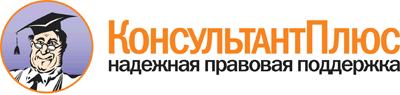  Приказ Минтруда России от 02.12.2015 N 948н
"Об утверждении профессионального стандарта "Специалист по производству холоднокатаного листа"
(Зарегистрировано в Минюсте России 30.12.2015 N 40405) Документ предоставлен КонсультантПлюс

www.consultant.ru 

Дата сохранения: 21.04.2016 
 635Регистрационный номерОрганизация производства холоднокатаного листа27.036(наименование вида профессиональной деятельности)КодПолучение холоднокатаного листа с заданными свойствами1321Руководители подразделений (управляющие) в обрабатывающей промышленности3122Мастера (бригадиры) в обрабатывающей промышленности(код ОКЗ <1>)(наименование)(код ОКЗ)(наименование)24.10.4Производство листового холоднокатаного стального проката24.10.5Производство листового холоднокатаного стального проката, плакированного, с гальваническим или иным покрытием(код ОКВЭД <2>)(наименование вида экономической деятельности)Обобщенные трудовые функцииОбобщенные трудовые функцииОбобщенные трудовые функцииТрудовые функцииТрудовые функцииТрудовые функциикоднаименованиеуровень квалификациинаименованиекодуровень (подуровень) квалификацииAОсуществление мероприятий по термической обработке листового проката6Определение организационных и технических мер для выполнения производственных заданий на участке термической обработки листового прокатаA/01.66AОсуществление мероприятий по термической обработке листового проката6Организация работы работников на участке термической обработки листового прокатаA/02.66BОсуществление мероприятий по травлению листового проката6Определение организационных и технических мер для выполнения производственных заданий на участке травления листового прокатаB/01.66BОсуществление мероприятий по травлению листового проката6Организация работы работников на участке травления листового прокатаB/02.66CОсуществление мероприятий по холодной прокатке листа6Определение организационных и технических мер для выполнения производственных заданий на участке холодной прокатки листаC/01.66CОсуществление мероприятий по холодной прокатке листа6Организация работы работников на участке холодной прокатки листаC/02.66DОсуществление мероприятий по резке и упаковке холоднокатаного листового проката6Определение организационных и технических мер для выполнения производственных заданий на участке резки и упаковки холоднокатаного листового прокатаD/01.66DОсуществление мероприятий по резке и упаковке холоднокатаного листового проката6Организация работы работников на участке резки и упаковки холоднокатаного листового прокатаD/02.66EОрганизация согласованной работы производственных подразделений по выпуску холоднокатаного листа6Определение организационных и технических мер для выполнения производственных заданий по выпуску холоднокатаного листаE/01.66EОрганизация согласованной работы производственных подразделений по выпуску холоднокатаного листа6Координация работы производственных подразделений по выпуску холоднокатаного листаE/02.66НаименованиеОсуществление мероприятий по термической обработке листового прокатаКодAУровень квалификации6Происхождение обобщенной трудовой функцииОригиналXЗаимствовано из оригиналаКод оригиналаРегистрационный номер профессионального стандартаВозможные наименования должностей, профессийМастерСтарший мастерТребования к образованию и обучениюСреднее профессиональное образование - программы подготовки специалистов среднего звенаДополнительные профессиональные программыВысшее образование - бакалавриатТребования к опыту практической работыНе менее двух лет работы по управлению процессом термической обработкой листового проката - при среднем профессиональном образованииНе менее одного года работы по управлению процессом термической обработкой листового проката - при высшем образованииОсобые условия допуска к работеЛица не моложе 18 лет <3>Прохождение обучения и инструктажа по охране труда, промышленной и пожарной безопасности, стажировки и проверки знаний требований охраны труда, промышленной и пожарной безопасностиПрохождение обязательных предварительных (при поступлении на работу) и периодических медицинских осмотров (обследований), а также внеочередных медицинских осмотров (обследований) в порядке, установленном законодательством Российской Федерации <4>Другие характеристики-Наименование документаКодНаименование базовой группы, должности (профессии) или специальностиОКЗ3122Мастера (бригадиры) в обрабатывающей промышленностиЕКС <5>-Мастер участкаОКПДТР <6>23796МастерОКПДТР <6>24013Мастер цехаОКПДТР <6>23998Мастер участкаОКСО <7>150101Металлургия черных металловНаименованиеОпределение организационных и технических мер для выполнения производственных заданий на участке термической обработки листового прокатаКодA/01.6Уровень (подуровень) квалификации6Происхождение трудовой функцииОригиналXЗаимствовано из оригиналаКод оригиналаРегистрационный номер профессионального стандартаТрудовые действияПолучение (передача) информации при приемке-сдаче смены участка термической обработки листового проката о сменном производственном задании, параметрах режима термообработки, неполадках в работе оборудования и принятых мерах по их устранениюТрудовые действияОпределение мер для выполнения графика термической обработки листового прокатаТрудовые действияПроверка наличия запасов сменного оборудования, вспомогательных материалов, приспособлений и инструментов в объеме, достаточном для выполнения производственного задания по термической обработке листового прокатаТрудовые действияОрганизация поставки сменного оборудования, вспомогательных материалов, приспособлений и инструментов в объеме нормативного запаса участка термической обработки листового прокатаТрудовые действияПроверка технического состояния основного и вспомогательного оборудования на участке термической обработки листового прокатаТрудовые действияРазработка мер по устранению причин внеплановых простоев оборудования участка термической обработки листового прокатаТрудовые действияКомплектация партий листового проката в соответствии со сменным заданием для запуска в работуТрудовые действияПринятие решения о запуске в работу партий некондиционного листового прокатаТрудовые действияКонтроль качества термообработанного листового прокатаТрудовые действияАнализ показателей процесса термической обработки листового прокатаТрудовые действияВыработка решений по устранению причин нарушений технологического режима процесса термической обработки листового прокатаТрудовые действияОпределение мер по предупреждению и исправлению брака и повышению качества термообработки листового прокатаТрудовые действияИнформирование руководителей участков последующих переделов о качестве термообработанного листового прокатаТрудовые действияОпределение мер по соблюдению удельных норм и лимитов расхода металла, энергоносителей и материалов на участке термической обработки листового прокатаТрудовые действияВедение учетной и технологической документации на бумажных и (или) электронных носителяхНеобходимые уменияАнализировать данные технической документации, характеризующие уровень соблюдения технологических регламентов, правил эксплуатации и технического обслуживания оборудования термической обработки листового прокатаНеобходимые уменияИспользовать информационные средства и технологии для анализа и проведения расчетов параметров и показателей процесса термической обработки листового прокатаНеобходимые уменияОформлять заявки на получение товарно-материальных ценностей и оказание услугНеобходимые уменияВыявлять нарушения правил эксплуатации и технического обслуживания оборудования участка термической обработки листового проката и причины его внеплановых простоевНеобходимые уменияВыявлять причины негативных изменений параметров и показателей процессов термической обработки листового проката, влияющих на качество металлаНеобходимые уменияКорректировать ключевые параметры технологического процесса термической обработки листового проката, влияющие на качество термообработки металлаНеобходимые уменияОценивать возможность использования некондиционного листового прокатаНеобходимые уменияАнализировать соблюдение удельных норм и лимитов расхода металла, энергоносителей, сменного оборудования и вспомогательных материалов на участке термической обработки листового прокатаНеобходимые уменияОценивать риски и определять меры по обеспечению безопасности технологических процессов на участке термической обработки листового прокатаНеобходимые уменияИспользовать специализированное программное обеспечение участка термической обработки листового прокатаНеобходимые знанияУстройство, состав, назначение, конструктивные особенности, принцип работы, правила эксплуатации и технического обслуживания оборудования, приборов и механизмов отделения термической обработки листового прокатаНеобходимые знанияПроизводственно-технические инструкции отделения термической обработки листового прокатаНеобходимые знанияТребования технических условий к поступающему на термическую обработку листовому прокатуНеобходимые знанияТехнологические инструкции по термической обработке листового проката различных марок сталиНеобходимые знанияСпособы регулирования горелок, электронагревателей, индукторов, изменения тепловой мощности нагревательной установкиНеобходимые знанияВлияние качества термообработки на последующие переделы листового прокатаНеобходимые знанияМетодика расчетов потребности в сменном оборудовании, вспомогательных материалах, приспособлениях и инструментахНеобходимые знанияНормативы запасов сменного оборудования, вспомогательных материалов, приспособлений и инструментов участка термической обработки листового прокатаНеобходимые знанияУстановленные удельные нормы и лимиты расходов энергоносителей, сменного оборудования и вспомогательных материаловНеобходимые знанияМетодика анализа затрат на производство в прокатном производствеНеобходимые знанияПравила проведения технической диагностики оборудования отделения термической обработки листового прокатаНеобходимые знанияПеречень блокировок, аварийной сигнализации оборудования термической обработки листового прокатаНеобходимые знанияТребования бирочной системы и нарядов-допусков на участке термической обработки листового прокатаНеобходимые знанияПлан мероприятий по локализации и ликвидации последствий аварий на участке термической обработки листового прокатаНеобходимые знанияТребования охраны труда, промышленной, экологической и пожарной безопасности на участке термической обработки листового прокатаНеобходимые знанияСпециализированное программное обеспечение участка термической обработки листового прокатаДругие характеристики-НаименованиеОрганизация работы работников на участке термической обработки листового прокатаКодA/02.6Уровень (подуровень) квалификации6Происхождение трудовой функцииОригиналXЗаимствовано из оригиналаКод оригиналаРегистрационный номер профессионального стандартаТрудовые действияПостановка перед работниками производственного задания по термической обработке листового прокатаТрудовые действияРасстановка работников участка термической обработки листового проката по рабочим местам в соответствии с производственной необходимостьюТрудовые действияОрганизация работы работников по соблюдению регламентов приемки, выгрузки и складирования технологических материалов и поступающего на термическую обработку листового прокатаТрудовые действияКонтроль соблюдения работниками производственно-технических и технологических инструкций ведения процессов термической обработки листового прокатаТрудовые действияКонтроль соблюдения работниками заданного режима термообработки листового прокатаТрудовые действияОрганизация выполнения работниками технического обслуживания, регламентных текущих и капитальных ремонтов оборудования на участке термической обработки листового прокатаТрудовые действияКонтроль содержания работниками закрепленной территории, подъездных путей, оборудования и механизмов в соответствии с требованиями охраны труда, промышленной, экологической и пожарной безопасностиТрудовые действияКонтроль ведения процесса термообработки в соответствии с требованиями охраны труда, промышленной, экологической и пожарной безопасностиТрудовые действияОрганизация работы работников по локализации и ликвидации последствий аварий на участке термической обработки листового прокатаТрудовые действияОрганизация работы по повышению квалификации работников, обучения вторым и смежным профессиямТрудовые действияПодготовка предложений по поощрению и привлечению к дисциплинарной ответственности работниковТрудовые действияРазрешение конфликтных ситуаций в коллективеТрудовые действияКонтроль ведения учетной и технологической документации на бумажных и (или) электронных носителях работниками участка термообработки листового прокатаНеобходимые уменияЧетко формулировать задачи и решения по выполнению производственных заданийНеобходимые уменияКонтролировать работу работников по соблюдению регламентов приемки поступающего на термическую обработку листового прокатаНеобходимые уменияОпределять визуально и по контрольно-измерительным приборам соблюдение заданных режимов нагрева листового проката в печиНеобходимые уменияОценивать качество проведения работниками технической диагностики, текущих и капитальных ремонтов оборудования термической обработки листового прокатаНеобходимые уменияВыявлять нарушения работниками правил эксплуатации и технического обслуживания оборудования на участке термической обработки листового прокатаНеобходимые уменияОпределять первоочередные меры по локализации и ликвидации аварий на участке термической обработки листового прокатаНеобходимые уменияОценивать соответствие ведения процесса термообработки, состояния территории и оборудования требованиям охраны труда, промышленной, экологической и пожарной безопасностиНеобходимые уменияОбеспечивать оформление первичных документов по учету простоев, рабочего времени, выработки, заработной платы работников участка термической обработки листового прокатаНеобходимые уменияПредотвращать конфликтные ситуации в коллективеНеобходимые уменияКонтролировать правила ведения работниками учетной документации участка термической обработки листового прокатаНеобходимые знанияУстройство, состав, назначение, конструктивные особенности, принцип работы, правила эксплуатации и технического обслуживания оборудования, приборов и механизмов отделения термической обработки листового прокатаНеобходимые знанияПроизводственно-технические инструкции и технологические инструкции по термической обработке листового прокатаНеобходимые знанияТехнические характеристики продукции и требования заказчиков, стандартов и технических условий, предъявляемые к продукции, выпускаемой участком термической обработки листового прокатаНеобходимые знанияСпособы регулирования горелок, электронагревателей, индукторов, изменения тепловой мощности нагревательной установкиНеобходимые знанияПоследовательность действий при ведении процесса термической обработки листового прокатаНеобходимые знанияКлассификация отходов черных металловНеобходимые знанияПравила эксплуатации подъемных сооружений участка термической обработки листового прокатаНеобходимые знанияЗначения предельно допустимых выбросов загрязняющих веществ в окружающую средуНеобходимые знанияСпособы снижения расхода металла, энергоносителей, сменного оборудования и вспомогательных материалов на производство холоднокатаного листаНеобходимые знанияСистема оплаты труда работников участка термической обработки листового прокатаНеобходимые знанияОсновы экономики, организации производства, труда и управленияНеобходимые знанияОсновы менеджмента, корпоративной этики и психологииНеобходимые знанияСпособы повышения мотивации к труду работниковНеобходимые знанияТребования бирочной системы и нарядов-допусков на участке термической обработки листового прокатаНеобходимые знанияПлан мероприятий по локализации и ликвидации последствий аварий на участке термической обработки листового прокатаНеобходимые знанияТребования охраны труда, промышленной, экологической и пожарной безопасности на участке термической обработки листового прокатаНеобходимые знанияСпециализированное программное обеспечение участка термической обработки листового прокатаДругие характеристики-НаименованиеОсуществление мероприятий по травлению листового прокатаКодBУровень квалификации6Происхождение обобщенной трудовой функцииОригиналXЗаимствовано из оригиналаКод оригиналаРегистрационный номер профессионального стандартаВозможные наименования должностей, профессийМастерСтарший мастерТребования к образованию и обучениюСреднее профессиональное образование - программы подготовки специалистов среднего звенаДополнительные профессиональные программыВысшее образование - бакалавриатТребования к опыту практической работыНе менее двух лет работы по управлению процессом травления листового проката - при среднем профессиональном образованииНе менее одного года работы по управлению процессом травления листового проката - при высшем образованииОсобые условия допуска к работеЛица не моложе 18 летПрохождение обучения и инструктажа по охране труда, промышленной и пожарной безопасности, стажировки и проверки знаний требований охраны труда, промышленной и пожарной безопасностиПрохождение обязательных предварительных (при поступлении на работу) и периодических медицинских осмотров (обследований), а также внеочередных медицинских осмотров (обследований) в порядке, установленном законодательством Российской ФедерацииДругие характеристики-Наименование документаКодНаименование базовой группы, должности (профессии) или специальностиОКЗ3122Мастера (бригадиры) в обрабатывающей промышленностиЕКС-Мастер участкаОКПДТР23796МастерОКПДТР23998Мастер участкаОКСО150101Металлургия черных металловНаименованиеОпределение организационных и технических мер для выполнения производственных заданий на участке травления листового прокатаКодB/01.6Уровень (подуровень) квалификации6Происхождение трудовой функцииОригиналXЗаимствовано из оригиналаКод оригиналаРегистрационный номер профессионального стандартаТрудовые действияПолучение (передача) информации при приемке-сдаче смены участка травления листового проката о сменном производственном задании, параметрах режимах травления, неполадках в работе оборудования и принятых мерах по их устранениюТрудовые действияОпределение мер для выполнения графика травления листового прокатаТрудовые действияПроверка наличия запасов сменного оборудования, вспомогательных материалов, приспособлений и инструментов в объеме, достаточном для выполнения производственного задания по травлению листового прокатаТрудовые действияОрганизация поставки сменного оборудования, вспомогательных материалов, приспособлений и инструментов в объеме нормативного запаса участка травления листового прокатаТрудовые действияПроверка технического состояния основного и вспомогательного оборудования листового проката на участке травления листового прокатаТрудовые действияРазработка мер по устранению причин внеплановых простоев оборудования на участке травления листового прокатаТрудовые действияКомплектация партий листового проката в соответствии со сменным заданиемТрудовые действияПринятие решения о запуске в работу партий некондиционного листового прокатаТрудовые действияАнализ показателей процесса травления листового прокатаТрудовые действияВыработка решений по устранению причин нарушений технологических режимов процесса травления листового прокатаТрудовые действияКонтроль качества травления листового прокатаТрудовые действияОпределение мер по предупреждению брака и повышению качества травления листового прокатаТрудовые действияИнформирование руководителей участков последующих переделов о качестве травления листового прокатаТрудовые действияОпределение мер для соблюдения удельных норм и лимитов расхода металла, энергоносителей и материалов на участке травления листового прокатаТрудовые действияВедение учетной и технологической документации на бумажных и (или) электронных носителях травильного участкаНеобходимые уменияАнализировать данные технической документации, характеризующие уровень соблюдения технологических регламентов, правил эксплуатации и технического обслуживания оборудования участка травления листового прокатаНеобходимые уменияИспользовать информационные средства и технологии для анализа и проведения расчетов параметров и показателей процессов травленияНеобходимые уменияОформлять заявки на получение товарно-материальных ценностей и оказание услугНеобходимые уменияВыявлять нарушения правил эксплуатации и технического обслуживания оборудования участка травления листового проката и причины его внеплановых простоевНеобходимые уменияВыявлять причины негативных изменений параметров и показателей процесса травления листового проката, влияющих на качество металлаНеобходимые уменияКорректировать ключевые параметры технологического процесса травления листового проката, влияющие на качество травления металлаНеобходимые уменияОценивать возможность использования некондиционного листового прокатаНеобходимые уменияАнализировать соблюдение удельных норм и лимитов расхода металла, энергоносителей, сменного оборудования и вспомогательных материалов на участке травления листового прокатаНеобходимые уменияОценивать риски и определять меры по обеспечению безопасности технологических процессов на участке травления листового прокатаНеобходимые уменияВести учетную и технологическую документацию на бумажных и (или) электронных носителях участка травления листового прокаткиНеобходимые знанияУстройство, состав, назначение, конструктивные особенности, принцип работы, правила эксплуатации и технического обслуживания оборудования, приборов и механизмов участка травления листового прокатаНеобходимые знанияПроизводственно-технические инструкции участка травления листового прокатаНеобходимые знанияТребования технических условий к поступающему на травление листовому прокатуНеобходимые знанияТехнологические инструкции по травлению листового проката различных марок сталиНеобходимые знанияПравила проведения технической диагностики оборудования травления листового прокатаНеобходимые знанияВлияние качества травления на последующие переделы листового прокатаНеобходимые знанияМетодика расчетов потребности в сменном оборудовании, вспомогательных материалах, приспособлениях и инструментахНеобходимые знанияНормативы запасов сменного оборудования, вспомогательных материалов, приспособлений и инструментов участка травления листового прокатаНеобходимые знанияУдельные нормы и лимиты расходов энергоносителей, сменного оборудования и вспомогательных материалов участка травления листового прокатаНеобходимые знанияМетодика анализа затрат на производство в прокатном производствеНеобходимые знанияТребования бирочной системы и нарядов-допусков на участке травления листового прокатаНеобходимые знанияПлан мероприятий по локализации и ликвидации последствий аварий на участке травления листового прокатаНеобходимые знанияТребования охраны труда, промышленной, экологической и пожарной безопасности на участке травления листового прокатаНеобходимые знанияСпециализированное программное обеспечение участка травления листового прокатаДругие характеристики-НаименованиеОрганизация работы работников на участке травления листового прокатаКодB/02.6Уровень (подуровень) квалификации6Происхождение трудовой функцииОригиналXЗаимствовано из оригиналаКод оригиналаРегистрационный номер профессионального стандартаТрудовые действияПостановка перед работниками производственного задания травления листового прокатаТрудовые действияРасстановка работников по рабочим местам в соответствии с производственной необходимостьюТрудовые действияОрганизация работы работников по соблюдению регламентов приемки, выгрузки и складирования технологических материалов и поступающего на травление листового прокатаТрудовые действияКонтроль соблюдения работниками производственно-технических и технологических инструкций ведения процесса травления листового прокатаТрудовые действияКонтроль соблюдение работниками заданного режима травления листового прокатаТрудовые действияОрганизация выполнения работниками технического обслуживания, регламентных текущих и капитальных ремонтов оборудования участка травления листового прокатаТрудовые действияКонтроль содержания работниками закрепленной территории, подъездных путей, оборудования в соответствии с требованиями охраны труда, промышленной, экологической и пожарной безопасностиТрудовые действияКонтроль ведения процесса травления в соответствии с требованиями охраны труда, промышленной, экологической и пожарной безопасностиТрудовые действияОрганизация работы работников по локализации и ликвидации последствий аварий участка травления листового прокатаТрудовые действияОрганизация работы по повышению квалификации работников участка травления листового проката, обучения вторым и смежным профессиямТрудовые действияПодготовка предложений по поощрению и привлечению к дисциплинарной ответственности работников участка травления листового прокатаТрудовые действияРазрешение конфликтных ситуаций в коллективе участка травления листового прокатаТрудовые действияКонтроль соблюдения работниками правил ведения агрегатного журнала и учетной документацииНеобходимые уменияЧетко формулировать задачи и решения по выполнению производственных заданийНеобходимые уменияОпределять визуально и по контрольно-измерительным приборам соблюдение заданных режимов нагрева листового проката в печиНеобходимые уменияОценивать качество проведения работниками технической диагностики, текущих и капитальных ремонтов оборудования участка травления листового прокатаНеобходимые уменияВыявлять нарушения работниками правил эксплуатации и технического обслуживания оборудования на участке травления листового прокатаНеобходимые уменияОпределять первоочередные меры по локализации и ликвидации аварий на участке травления листового прокатаНеобходимые уменияОценивать ведение процесса травления и соответствие состояния территории и оборудования и ведения процесса травления требованиям охраны труда, промышленной, экологической и пожарной безопасностиНеобходимые уменияОбеспечивать оформление первичных документов по учету простоев, рабочего времени, выработки, заработной платы работников участка термической обработки листового прокатаНеобходимые уменияПредотвращать конфликтные ситуации в коллективе участка травления листового прокатаНеобходимые уменияКонтролировать правила ведения работниками учетной документации на участке травления листового прокатаНеобходимые знанияУстройство оборудования различных типов, специальных приспособлений, контрольно-измерительных приборов участка травления листового прокатаНеобходимые знанияПроизводственно-технические инструкции и технологические инструкции по травлению различных марок металлаНеобходимые знанияТехнические характеристики и требования заказчиков, стандартов и технических условий, предъявляемые к продукции, выпускаемой участком травления листового прокатаНеобходимые знанияПоследовательность действий при запуске, отключении, настройке, контроле режима работы оборудования на участке травления листового прокатаНеобходимые знанияПроцесс травления и очистки электролитическим и химическим способомНеобходимые знанияПравила определения качества травления внешним способом и измерительными приборамиНеобходимые знанияМарки стали, сортамент обрабатываемого листового прокатаНеобходимые знанияСвойства используемых при травлении листового проката растворов и способы их приготовленияНеобходимые знанияКлассификация отходов черных металловНеобходимые знанияЗначения предельно допустимых выбросов загрязняющих веществ, связанных с эксплуатацией травильных ванн, причины превышения установленных значений и последовательность действий в случае превышения значений предельно допустимых выбросов загрязняющих веществНеобходимые знанияТребования стандартов к геометрическим параметрам, равномерности слоя окислов, цвету побежалости, вмятинам и потертостям от роликов листового прокатаНеобходимые знанияСистема оплаты труда работников участка травления листового прокатаСпособы снижения расхода металла, энергоносителей, сменного оборудования и вспомогательных материалов на участке травления листового прокатаСистема оплаты труда работников участка травления листового прокатаОсновы экономики, организации производства, труда и управленияОсновы менеджмента, корпоративной этики и психологииСпособы повышения мотивации труда работниковТребования бирочной системы и нарядов-допусков на участке травления листового прокатаПлан мероприятий по локализации и ликвидации последствий аварий на участке травления листового прокатаТребования охраны труда, промышленной, экологической и пожарной безопасности на участке травления листового прокатаСпециализированное программное обеспечение участка травления листового прокатаДругие характеристики-НаименованиеОсуществление мероприятий по холодной прокатке листаКодCУровень квалификации6Происхождение обобщенной трудовой функцииОригиналXЗаимствовано из оригиналаКод оригиналаРегистрационный номер профессионального стандартаВозможные наименования должностей, профессийМастерСтарший мастерТребования к образованию и обучениюСреднее профессиональное образование - программы подготовки специалистов среднего звенаДополнительные профессиональные программыВысшее образование - бакалавриатТребования к опыту практической работыНе менее одного года работы по управлению процессом холодной прокатке листа - при высшем образованииНе менее двух лет работы по управлению процессом холодной прокатке листа - при среднем профессиональном образованииОсобые условия допуска к работеЛица не моложе 18 летПрохождение обучения и инструктажа по охране труда, промышленной и пожарной безопасности, стажировки и проверки знаний требований охраны труда, промышленной и пожарной безопасностиПрохождение обязательных предварительных (при поступлении на работу) и периодических медицинских осмотров (обследований), а также внеочередных медицинских осмотров (обследований) в порядке, установленном законодательством Российской ФедерацииДругие характеристики-Наименование документаКодНаименование базовой группы, должности (профессии) или специальностиОКЗ3122Мастера (бригадиры) в обрабатывающей промышленностиЕКС-Мастер участкаОКПДТР123796МастерОКПДТР23998Мастер участкаОКСО150101Металлургия черных металловНаименованиеОпределение организационных и технических мер для выполнения производственных заданий на участке холодной прокатки листаКодC/01.6Уровень (подуровень) квалификации6Происхождение трудовой функцииОригиналXЗаимствовано из оригиналаКод оригиналаРегистрационный номер профессионального стандартаТрудовые действияПолучение (передача) информации при приемке-сдаче смены о сменном производственном задании участка холодной прокатки листа, неполадках в работе оборудования и принятых мерах по их устранениюТрудовые действияОпределение мер для выполнения графика холодной прокатки листаТрудовые действияПроверка наличия запасов сменного оборудования, вспомогательных материалов, приспособлений и инструментов в объеме, достаточном для выполнения производственного задания по холодной прокатке листаТрудовые действияОрганизация поставки сменного оборудования, вспомогательных материалов, приспособлений и инструментов в объеме нормативного запаса участка холодной прокатки листаТрудовые действияПроверка технического состояния основного и вспомогательного оборудования на участке холодной прокатки листаТрудовые действияРазработка мер по устранению причин внеплановых простоев стана холодной прокатки листаТрудовые действияКомплектация партий листового проката в соответствии со сменным заданием для запуска в работуТрудовые действияПринятие решения о запуске в прокат партий некондиционного листового прокатаТрудовые действияКонтроль качества холоднокатаного листового прокатаТрудовые действияАнализ показателей холодной прокатки листаТрудовые действияВыработка решений по устранению причин нарушений технологических режимов холодной прокатки листаТрудовые действияОпределение мер по предупреждению и исправлению брака и повышению качества термообработки листового прокатаТрудовые действияИнформирование руководителей участков последующих переделов о качестве холоднокатаного листового прокатаТрудовые действияОпределение мер по соблюдению удельных норм и лимитов расхода металла, энергоносителей и материалов на стане холодной прокатки листаТрудовые действияВедение учетной и технологической документации на бумажных и (или) электронных носителяхНеобходимые уменияАнализировать данные технической документации, характеризующие уровень соблюдения технологических регламентов, правил эксплуатации и технического обслуживания участка холодной прокатки листаНеобходимые уменияИспользовать информационные средства и методики для анализа и проведения расчетов параметров и показателей холодной прокатки листаНеобходимые уменияОформлять заявки на получение товарно-материальных ценностей и оказание услугНеобходимые уменияВыявлять нарушения правил эксплуатации и технического обслуживания оборудования участка холодной прокатки листа и причины его внеплановых простоевНеобходимые уменияВыявлять причины негативных изменений параметров и показателей холодной прокатки листа, влияющих на качество металлаНеобходимые уменияОптимизировать режим обжатий металла с ориентацией на максимум производительности прокатного станаНеобходимые уменияОценивать возможность использования некондиционного листового прокатаНеобходимые уменияАнализировать соблюдение удельных норм и лимитов расхода металла, энергоносителей, сменного оборудования и вспомогательных материалов на участке холодной прокатки листаНеобходимые уменияОценивать риски и определять меры по обеспечению безопасности технологических процессов на участке холодной прокатки листаНеобходимые уменияПользоваться компьютером и прикладными программами для расчетов параметров и показателей процесса холодной прокатки листаНеобходимые знанияУстройство, состав, назначение, конструктивные особенности, принцип работы, правила эксплуатации и технического обслуживания оборудования, приборов и механизмов стана холодной прокаткиНеобходимые знанияПроизводственно-технические инструкции стана холодной прокаткиНеобходимые знанияТребования технических условий к поступающей на холодную прокатку сталиНеобходимые знанияТехнологические инструкции по холодной прокатке листового проката различных марок сталиНеобходимые знанияМетодика расчетов потребности в сменном оборудовании, вспомогательных материалах, приспособлениях и инструментахНеобходимые знанияНормативы запасов сменного оборудования, вспомогательных материалов, приспособлений и инструментов участка холодной прокатки листаНеобходимые знанияУстановленные удельные нормы и лимиты расходов энергоносителей, сменного оборудования и вспомогательных материалов стана холодной прокатки листаНеобходимые знанияМетодика анализа затрат на производство в прокатном производствеНеобходимые знанияТребования бирочной системы и нарядов-допусков на участке термической обработки листового проката стана холодной прокатки листаНеобходимые знанияПлан мероприятий по локализации и ликвидации последствий аварий на участке холодной прокатки листаНеобходимые знанияТребования охраны труда, промышленной, экологической и пожарной безопасности на участке холодной прокатки листаНеобходимые знанияСпециализированное программное обеспечение участка холодной прокатки листаДругие характеристики-НаименованиеОрганизация работы работников холодной прокатки листаКодC/02.6Уровень (подуровень) квалификации6Происхождение трудовой функцииОригиналXЗаимствовано из оригиналаКод оригиналаРегистрационный номер профессионального стандартаТрудовые действияПостановка перед работниками производственного задания по холодной прокатке листаТрудовые действияРасстановка работников участка холодной прокатки листа по рабочим местам в соответствии с производственной необходимостьюТрудовые действияОрганизация работы работников по соблюдению регламентов приемки, выгрузки и складирования подката, сменного оборудования и технологических материаловТрудовые действияКонтроль соблюдения работниками производственно-технических и технологических инструкций ведения холодной прокатки листаТрудовые действияКонтроль соблюдение работниками заданного режима холодной прокатки листаТрудовые действияОрганизация выполнения работниками технического обслуживания, регламентных текущих и капитальных ремонтов оборудования на участке холодной прокатки листаТрудовые действияКонтроль ведения процесса холодной прокатки листа в соответствии с требованиями охраны труда, промышленной, экологической и пожарной безопасностиТрудовые действияКонтроль содержания работниками закрепленной территории, подъездных путей, оборудования листа в соответствии с требованиями охраны труда, промышленной, экологической и пожарной безопасностиТрудовые действияОрганизация работы работников по локализации и ликвидации последствий аварий на участке холодной прокатки листаТрудовые действияОрганизация работы по повышению квалификации работников, обучения вторым и смежным профессиямТрудовые действияПодготовка предложений по поощрению и привлечению к дисциплинарной ответственности работников участка холодной прокатки листаТрудовые действияРазрешение конфликтных ситуаций в коллективе участка холодной прокатки листаТрудовые действияКонтроль ведения учетной и технологической документации на бумажных и (или) электронных носителях работниками участка холодной прокатки листаНеобходимые уменияЧетко формулировать задачи и решения по выполнению производственных заданий по холодной прокатке листаНеобходимые уменияКонтролировать выбор работниками рациональной схемы прокаткиНеобходимые уменияКонтролировать работу работников по соблюдению регламентов приемки подкатаНеобходимые уменияОпределять визуально и по контрольно-измерительным приборам соблюдение заданных режимов холодной прокатки листаНеобходимые уменияОценивать качество проведения работниками технической диагностики, текущих и капитальных ремонтов стана холодной прокатки листаНеобходимые уменияВыявлять нарушения работниками правил эксплуатации и технического обслуживания оборудования на участке холодной прокатки листаНеобходимые уменияОпределять первоочередные меры по локализации и ликвидации аварий на участке холодной прокатки листаНеобходимые уменияОценивать ведение процесса холодной прокатки листа, соответствие состояния территории и оборудования требованиям охраны труда, промышленной, экологической и пожарной безопасностиНеобходимые уменияОбеспечивать оформление первичных документов по учету простоев, рабочего времени, выработки, заработной платы работников участка холодной прокатки листаНеобходимые уменияПредотвращать конфликтные ситуации в коллективе участка холодной прокатки листаНеобходимые уменияКонтролировать правила ведения работниками учетной документации участка холодной прокатки листаНеобходимые знанияУстройство, состав, назначение, конструктивные особенности, принцип работы, правила эксплуатации и технического обслуживания оборудования, приборов и механизмов стана холодной прокатки листаНеобходимые знанияПроизводственно-технические инструкции и технологические инструкции по холодной прокатке листаНеобходимые знанияТехнологическая схема и способы регулирования процесса холодной прокатки и дрессировки листового прокатаНеобходимые знанияСвойства стали и сплавов, прокатываемых на стане холодной прокаткиНеобходимые знанияПоследовательность действий при запуске, отключении, настройке, контроле режима работы стана холодной прокатки и вспомогательных механизмовНеобходимые знанияРежимы обжатий по пропускам и скорости прокатки в соответствии с технологической инструкциейНеобходимые знанияНазначение термообработки и ее влияние на степень пластической деформации, на структуру металлаНеобходимые знанияТехнические характеристики и требования заказчиков, стандартов и технических условий, предъявляемые к холоднокатаному листуНеобходимые знанияКлассификация отходов черных металловНеобходимые знанияПравила эксплуатации подъемных сооружений участка холодной прокатки листаНеобходимые знанияЗначения предельно допустимых выбросов загрязняющих веществ в окружающую средуНеобходимые знанияСистема оплаты труда работников участка холодной прокатки листаНеобходимые знанияОсновы экономики, организации производства, труда и управленияНеобходимые знанияОсновы психологии, этикиНеобходимые знанияТребования бирочной системы и нарядов-допусков на стане холодной прокатки листаНеобходимые знанияПлан мероприятий по локализации и ликвидации последствий аварий на участке холодной прокатки листаНеобходимые знанияТребования охраны труда, промышленной, экологической и пожарной безопасности на участке холодной прокатки листаНеобходимые знанияСпециализированное программное обеспечение участка холодной прокатки листаДругие характеристики-НаименованиеОсуществление мероприятий по резке и упаковке холоднокатаного листового прокатаКодDУровень квалификации6Происхождение обобщенной трудовой функцииОригиналXЗаимствовано из оригиналаКод оригиналаРегистрационный номер профессионального стандартаВозможные наименования должностей, профессийМастерСтарший мастерТребования к образованию и обучениюСреднее профессиональное образование - программы подготовки специалистов среднего звенаДополнительные профессиональные программыВысшее образование - бакалавриатТребования к опыту практической работыНе менее двух лет работы по резке холоднокатаного листового проката - при среднем профессиональном образованииНе менее одного года работы по резке холоднокатаного листового проката - при высшем образованииОсобые условия допуска к работеЛица не моложе 18 летПрохождение обучения и инструктажа по охране труда, промышленной и пожарной безопасности, стажировки и проверки знаний требований охраны труда, промышленной и пожарной безопасностиПрохождение обязательных предварительных (при поступлении на работу) и периодических медицинских осмотров (обследований), а также внеочередных медицинских осмотров (обследований) в порядке, установленном законодательством Российской ФедерацииДругие характеристики-Наименование документаКодНаименование базовой группы, должности (профессии) или специальностиОКЗ3122Мастера (бригадиры) в обрабатывающей промышленностиЕКС-Мастер участкаОКПДТР23796МастерОКПДТР23998Мастер участкаОКСО150101Металлургия черных металловНаименованиеОпределение организационных и технических мер для выполнения производственных заданий по резке холоднокатаного листового прокатаКодD/01.6Уровень (подуровень) квалификации6Происхождение трудовой функцииОригиналXЗаимствовано из оригиналаКод оригиналаРегистрационный номер профессионального стандартаТрудовые действияПолучение (передача) информации при приемке-сдаче смены участка резки и упаковки холоднокатаного листового проката, о сменном производственном задании, параметрах режима резки, неполадках в работе оборудования и принятых мерах по их устранениюТрудовые действияОпределение мер для выполнения графика резки и упаковки холоднокатаного листового прокатаТрудовые действияПроверка наличия запасов сменного оборудования, вспомогательных материалов, приспособлений и инструментов в объеме, достаточном для выполнения производственного задания по резке и упаковке холоднокатаного листового прокатаТрудовые действияОрганизация поставки сменного оборудования, вспомогательных материалов, приспособлений и инструментов в объеме нормативного запаса участка резке и упаковке холоднокатаного листового прокатаТрудовые действияПроверка технического состояния основного и вспомогательного оборудования на участке резки и упаковки холоднокатаного листового прокатаТрудовые действияРазработка мер по устранению причин внеплановых простоев оборудования участка резки и упаковки холоднокатаного листового прокатаТрудовые действияКомплектация партий листового проката в соответствии со сменным заданием для запуска в работуТрудовые действияПринятие решения о запуске на резку партий некондиционного листового прокатаТрудовые действияКонтроль качества порезанного листового прокатаТрудовые действияАнализ показателей процесса резки и упаковки листового прокатаТрудовые действияВыработка решений по устранению причин нарушений технологических режимов резки и упаковки листового прокатаТрудовые действияОпределение мер по предупреждению и исправлению брака и повышению качества резанного листового прокатаТрудовые действияИнформирование руководителей участков последующих переделов о качестве резки листового прокатаТрудовые действияОпределение мер по соблюдению удельных норм и лимитов расхода металла, режущего инструмента и материалов на участке резки и упаковки листового прокатаТрудовые действияВедение учетной и технологической документации на бумажных и (или) электронных носителях на участке резки и упаковки листового прокатаНеобходимые уменияАнализировать данные технической документации, характеризующие уровень соблюдения технологических регламентов, правил эксплуатации и технического обслуживания оборудования участка резки на участке резки и упаковки листового проката холоднокатаного листового прокатаНеобходимые уменияИспользовать информационные средства и технологии для анализа и проведения расчетов параметров и показателей процесса резки и упаковки холоднокатаного листового прокатаНеобходимые уменияОформлять заявки на получение товарно-материальных ценностей и оказание услугНеобходимые уменияВыявлять нарушения правил эксплуатации и технического обслуживания оборудования участка резки и упаковки холоднокатаного листового проката и причины его внеплановых простоевНеобходимые уменияВыявлять причины негативных изменений параметров и показателей процессов резки и упаковки листового проката, влияющих на качество металлаНеобходимые уменияКорректировать ключевые параметры технологических процессов резки и упаковки листового проката, влияющие на качество готового металлаНеобходимые уменияОценивать возможность использования некондиционного листового прокатаНеобходимые уменияАнализировать соблюдение удельных норм и лимитов расхода металла, инструмента, сменного оборудования и вспомогательных материалов на участке резки и упаковки холоднокатаного листового прокатаНеобходимые уменияОценивать риски и определять меры по обеспечению безопасности технологических процессов на участке резки и упаковки холоднокатаного листового прокатаНеобходимые уменияИспользовать специализированное программное обеспечение участка резки и упаковки холоднокатаного листового прокатаНеобходимые знанияУстройство, правила эксплуатации и технического обслуживания технологического оборудования резки и упаковки листового прокатаНеобходимые знанияТребования технических условий к поступающему на резку холоднокатаному листовому прокатуНеобходимые знанияКарта последовательности технологических операций резки и упаковки листового прокатаНеобходимые знанияВлияние качества резки на последующие переделы листового прокатаНеобходимые знанияМетодика расчетов потребности в сменном оборудовании, вспомогательных материалах, приспособлениях и инструментах на резку и упаковку листового прокатаНеобходимые знанияНормативы запасов сменного оборудования, вспомогательных материалов, приспособлений и инструментов участка резки и упаковки холоднокатаного листового прокатаНеобходимые знанияУдельные нормы и лимиты расходов энергоносителей, сменного оборудования и вспомогательных материалов участка резки и упаковки холоднокатаного листового прокатаНеобходимые знанияМетодика анализа затрат на производство в прокатном производствеНеобходимые знанияПравила проведения технической диагностики оборудования участка резки и упаковки холоднокатаного листового прокатаНеобходимые знанияПеречень блокировок, аварийной сигнализации оборудования участка резки и упаковки холоднокатаного листового прокатаНеобходимые знанияТребования бирочной системы и нарядов-допусков на участке резки и отделки холоднокатаного листового прокатаНеобходимые знанияПлан мероприятий по локализации и ликвидации последствий аварий на участке резки и упаковки холоднокатаного листового прокатаНеобходимые знанияТребования охраны труда, промышленной, экологической и пожарной безопасности на участке резки и упаковки холоднокатаного листового прокатаНеобходимые знанияСпециализированное программное обеспечение участка линии резки и упаковки холоднокатаного листового прокатаДругие характеристики-НаименованиеОрганизация работы работников участка резки и упаковки холоднокатаного листового прокатаКодD/02.6Уровень (подуровень) квалификации6Происхождение трудовой функцииОригиналXЗаимствовано из оригиналаКод оригиналаРегистрационный номер профессионального стандартаТрудовые действияПостановка перед работниками производственного задания по резке и упаковки холоднокатаного листового прокатаТрудовые действияРасстановка работников по рабочим местам в соответствии с производственной необходимостью на участке резки и упаковки холоднокатаного листового прокатаТрудовые действияКонтроль соблюдения работниками правил эксплуатации и технического обслуживания оборудования участка резки и упаковки холоднокатаного листового прокатаТрудовые действияОрганизация работы работников по соблюдению регламентов приемки, выгрузки и складирования технологических материалов и поступающего на резку и упаковку листового прокатаТрудовые действияКонтроль соблюдения работниками производственно-технических и технологических инструкций ведения процессов резки и упаковки холоднокатаного листового прокатаТрудовые действияКонтроль ввода исходной информации и параметров резки в программный блок при автоматическом режиме работы агрегата резкиТрудовые действияКонтроль соблюдения работниками заданного режима резки листового прокатаТрудовые действияОрганизация выполнения работниками технического обслуживания, регламентных текущих и капитальных ремонтов оборудования на участке резки и упаковки холоднокатаного листового прокатаТрудовые действияКонтроль содержания работниками закрепленной территории, подъездных путей, оборудования и ведения процесса резки и упаковки в соответствии с требованиями охраны труда, промышленной, экологической и пожарной безопасностиТрудовые действияОрганизация работы работников по локализации и ликвидации последствий аварий на участке резки и упаковки холоднокатаного листового прокатаТрудовые действияОрганизация работы по повышению квалификации работников, обучения вторым и смежным профессиямТрудовые действияКонтроль выполнения работниками норм выработки по резке и отделке холоднокатаного листового прокатаТрудовые действияПодготовка предложений по поощрению и привлечению к дисциплинарной ответственности работников участка резки и отделки холоднокатаного листового прокатаТрудовые действияРазрешение конфликтных ситуаций в коллективе участка резки и упаковки холоднокатаного листового прокатаТрудовые действияКонтроль ведения учетной и технологической документации на бумажных и (или) электронных носителях работниками участка резки и упаковки холоднокатаного листового прокатаНеобходимые уменияЧетко формулировать задачи и решения по выполнению производственных заданий по резке и упаковке холоднокатаного листового прокатаНеобходимые уменияКонтролировать работу работников по соблюдению регламентов приемки поступающего на резку и упаковку холоднокатаного листового прокатаНеобходимые уменияОпределять визуально и по контрольно-измерительным приборам соблюдение заданных параметров резки и упаковки холоднокатаного листового прокатаНеобходимые уменияОценивать качество проведения работниками технической диагностики, текущих и капитальных ремонтов оборудования резки и упаковки холоднокатаного листового прокатаНеобходимые уменияВыявлять нарушения работниками правил эксплуатации и технического обслуживания оборудования на участке резки и упаковки холоднокатаного листового прокатаНеобходимые уменияОпределять первоочередные меры по локализации и ликвидации аварий на участке резки и отделки холоднокатаного листового прокатаНеобходимые уменияОценивать соответствие состояния территории и оборудования и ведения процессов резки и упаковки требованиям охраны труда, промышленной, экологической и пожарной безопасностиНеобходимые уменияОбеспечивать оформление первичных документов по учету простоев, рабочего времени, выработки, заработной платы работников участка резки и отделки холоднокатаного листового прокатаНеобходимые уменияПредотвращать конфликтные ситуации в коллективе участка резки и упаковки холоднокатаного листового прокатаНеобходимые уменияКонтролировать правила ведения работниками учетной документации участка резки и упаковки холоднокатаного листового прокатаНеобходимые знанияУстройство, состав, назначение, конструктивные особенности, принцип работы, правила эксплуатации и технического обслуживания оборудования, приборов и механизмов участка резки и упаковки холоднокатаного листового прокатаНеобходимые знанияПроизводственно-технические инструкции и технологические инструкции по резке и упаковки холоднокатаного листового прокатаНеобходимые знанияТехнические характеристики и требования заказчиков, стандартов и технических условий, предъявляемы к резке и упаковке холоднокатаного листового прокатаНеобходимые знанияДопуски по размерам при резке листового прокатаНеобходимые знанияВиды дефектов при обработке металла резанием и способы их устраненияНеобходимые знанияПоследовательность действий при резке и упаковке холоднокатаного листового прокатаНеобходимые знанияПравила сбора и места хранения обрези и отходов на участке резки и упаковки холоднокатаного листового прокатаНеобходимые знанияКлассификация отходов черных металловНеобходимые знанияПравила эксплуатации подъемных сооружений участка резки и отделки холоднокатаного листового прокатаНеобходимые знанияЗначения предельно допустимых выбросов загрязняющих веществ в окружающую среду участка резки и упаковки холоднокатаного листового прокатаНеобходимые знанияНормы выработки по резке и упаковке холоднокатаного листового прокатаНеобходимые знанияСистема оплаты труда работников участка резки и упаковки холоднокатаного листового прокатаНеобходимые знанияОсновы экономики, организации производства, труда и управленияНеобходимые знанияОсновы психологии, этикиНеобходимые знанияТребования бирочной системы и нарядов-допусков на участке резки и упаковки холоднокатаного листового прокатаНеобходимые знанияПлан мероприятий по локализации и ликвидации последствий аварий на участке резки и отделки холоднокатаного листового прокатаНеобходимые знанияТребования охраны труда, промышленной, экологической и пожарной безопасности на участке резки и упаковки холоднокатаного листового прокатаНеобходимые знанияСпециализированное программное обеспечение участка резки и упаковки холоднокатаного листового прокатаДругие характеристики-НаименованиеОрганизация согласованной работы производственных подразделений по выпуску холоднокатаного листаКодEУровень квалификации6Происхождение обобщенной трудовой функцииОригиналXЗаимствовано из оригиналаКод оригиналаРегистрационный номер профессионального стандартаВозможные наименования должностей, профессийНачальник сменыТребования к образованию и обучениюВысшее образование - бакалавриатТребования к опыту практической работыНе менее двух лет работы мастером на производстве холоднокатаного листового прокатаОсобые условия допуска к работеЛица не моложе 18 летПрохождение обучения и инструктажа по охране труда, промышленной и пожарной безопасности, стажировки и проверки знаний требований охраны труда, промышленной и пожарной безопасностиПрохождение обязательных предварительных (при поступлении на работу) и периодических медицинских осмотров (обследований), а также внеочередных медицинских осмотров (обследований) в порядке, установленном законодательством Российской ФедерацииДругие характеристики-Наименование документаКодНаименование базовой группы, должности (профессии) или специальностиОКЗ1321Руководители подразделений (управляющие) в обрабатывающей промышленностиЕКС-Начальник сменыОКПДТР24945Начальник смены (в промышленности)ОКСО150101Металлургия черных металловНаименованиеОпределение организационных и технических мер для выполнения производственных заданий по выпуску холоднокатаного листаКодE/01.6Уровень (подуровень) квалификации6Происхождение трудовой функцииОригиналXЗаимствовано из оригиналаКод оригиналаРегистрационный номер профессионального стандартаТрудовые действияПолучение (передача) информации при приемке-сдаче смены о сменном производственном задании, о параметрах и режимах технологических процессов производства холоднокатаного листового проката, неполадках в работе оборудования и принятых мерах по их устранениюТрудовые действияОценка производственной ситуации в технологических отделениях цеха по производству холоднокатаного листаТрудовые действияКонтроль наличия сменного оборудования, вспомогательных материалов, приспособлений и инструментов в объеме нормативного запаса на производственных участках цеха по производству холоднокатаного листаТрудовые действияОпределение мер по обеспечению бесперебойной работы оборудования и для выполнения графика проката холоднокатаного листаТрудовые действияКонтроль состояния оборудования технологических отделений цеха по производству холоднокатаного листаТрудовые действияОрганизация согласованной работы ремонтных и сервисных служб по предупреждению внеплановых простоев оборудования цеха по производству холоднокатаного листаТрудовые действияКонтроль текущих отклонений от заданных величин параметров и показателей процессов производства холоднокатаного листового прокатаТрудовые действияАнализ изменений показателей процесса производства холоднокатаного листового прокатаТрудовые действияПринятие решений о регламентируемых корректировках технологических процессов производства холоднокатаного листового прокатаТрудовые действияКонтроль качества холоднокатаного листового проката на стадиях технологического процесса и готовой продукцииТрудовые действияАнализ результатов механических, физико-химических испытаний передельной и готовой продукцииТрудовые действияОпределение мер по устранению причин отклонений фактического качества холоднокатаного листового проката от заданных требованийТрудовые действияОпределение вариантов и возможности дальнейшего использования поступившего на переработку некондиционного металлаТрудовые действияИнформирование руководителей смежных цехов о качестве подката и готового холоднокатаного листаКонтроль подготовки оборудования цеха по производству холоднокатаного листа к ремонтам и приемки его после выполнения ремонтовКонтроль соблюдения установленного регламента технического обслуживания и графиков проведения технического обслуживания, планово-предупредительных ремонтов оборудования цеха по производству холоднокатаного листаОпределение мер по соблюдению удельных норм и лимитов расхода металла, энергоносителей и материалов в цехе по производству холоднокатаного листаОбеспечение соответствия состояния территории и оборудования и ведения процесса производства холоднокатаного листового проката требованиям охраны труда, промышленной, экологической и пожарной безопасностиВедение учетной и технологической документации на бумажных и (или) электронных носителях цеха по производству холоднокатаного листаНеобходимые уменияПланировать выполнение производственного задания по выпуску холоднокатаного листаНеобходимые уменияИспользовать информационные средства и технологии для анализа и проведения расчетов параметров и показателей цеха холоднокатаного листового прокатаНеобходимые уменияАнализировать данные технической документации, электронной базы о состоянии, неисправностях, простоях основного и вспомогательного оборудования цеха по производству холоднокатаного листаНеобходимые уменияАнализировать показатели работы технологических участков цеха по производству холоднокатаного листа при выполнении производственных заданийНеобходимые уменияВыявлять нарушения правил эксплуатации и технического обслуживания оборудования на участках цеха по производству холоднокатаного листа и причины его внеплановых простоевНеобходимые уменияВыявлять ключевые параметры технологических процессов участков цеха по производству холоднокатаного листа, влияющие на качество готовой продукцииНеобходимые уменияПринимать решения о внесении регламентируемых корректировок в технологических процессах участков цеха по производству холоднокатаного листового прокатаНеобходимые уменияОпределять приоритеты в организации согласованной и ритмичной работы участков цеха холоднокатаного листового прокатаНеобходимые уменияОпределять варианты и возможности дальнейшего использования поступившего некондиционного металла на переработкуНеобходимые уменияВыявлять визуально дефекты поверхности, кромок и отклонения по геометрическим размерам холоднокатаного листового проката на переделах и готовой продукцииНеобходимые уменияАнализировать результаты производственно-хозяйственной деятельности производства холоднокатаного листового прокатаНеобходимые уменияОценивать соответствие состояния территории и оборудования участков цеха по производству холоднокатаного листового проката требованиям охраны труда, промышленной, экологической и пожарной безопасностиНеобходимые уменияИспользовать специализированное программное обеспечение для расчетов, анализа и ведения документации производства холоднокатаного листового прокатаНеобходимые знанияУстройство, состав, назначение, конструктивные особенности, принцип работы, правила эксплуатации и технического обслуживания оборудования, приборов и механизмов цеха по производству холоднокатаного листового прокатаНеобходимые знанияПроизводственно-технические, инструкции по термической обработке, травлению, холодной прокатке и резке листового прокатаНеобходимые знанияТеория и технология термической обработки, травления, холодной прокатки и резки листового прокатаНеобходимые знанияТребования технических условий к подкату, поступающему на переработкуНеобходимые знанияПеречень возможных неисправностей оборудования цеха по производству холоднокатаного листового проката и действий по их устранениюНеобходимые знанияПроизводственные программы и сменные производственные задания по выпуску холоднокатаного листового прокатаНеобходимые знанияТребования заказчиков, стандартов и технических условий к качеству холоднокатаного листового прокатаНеобходимые знанияМарочный состав холоднокатаного листового прокатаНеобходимые знанияТеоретические основы термической обработки, травления и холодной прокатки листового прокатаНеобходимые знанияПредельно допустимые значения показателей механических, физико-химических испытаний холоднокатаного листового прокатаНеобходимые знанияФакторы, определяющие выход годного холоднокатаного листового прокатаНеобходимые знанияГрафики проведения планово-предупредительных ремонтов основного технологического оборудования цеха по производству холоднокатаного листаНеобходимые знанияМетодика расчетов потребности в сменном оборудовании, вспомогательных материалах, приспособлениях и инструментеНеобходимые знанияНормативы запасов сменного оборудования, вспомогательных материалов, приспособлений и инструментов на производственных участках цеха по производству холоднокатаного листаНеобходимые знанияУстановленные удельные нормы и лимиты расходов энергоносителей, сменного оборудования и вспомогательных материалов цеха по производству холоднокатаного листаМетодика анализа затрат на производство в прокатном производствеСпособы снижения расходов металла, энергоносителей, сменного оборудования и вспомогательных материалов на производство холоднокатаного листового прокатаОсновы экономики, организации производства, труда и управленияОсновы менеджмента и корпоративной этикиСпособы повышения мотивации к труду работниковТребования бирочной системы и нарядов-допусков в цехе по производству холоднокатаного листаПлан мероприятий по локализации и ликвидации последствий аварий в цехе холодной прокатки листаТребования охраны труда, промышленной, экологической и пожарной безопасности аварий в цехе холодной прокатки листаСпециализированное программное обеспечение на участках цеха холодной прокатки листаДругие характеристики-НаименованиеКоординация работы производственных подразделений по выпуску холоднокатаного листаКодE/02.6Уровень (подуровень) квалификации6Происхождение трудовой функцииОригиналXЗаимствовано из оригиналаКод оригиналаРегистрационный номер профессионального стандартаТрудовые действияРаспределение сменных производственных заданий технологическим участкам цеха по производству холоднокатаного листа при проведении сменно-встречных собранийТрудовые действияИнформирование работников о ходе выполнения производственных заданий по объемам производства и качеству холоднокатаного листа, нарушениях технологических процессов и неполадках в работе оборудования технологических участков цеха по производству холоднокатаного листа и принятых мерах по их устранениюТрудовые действияПостановка перед работниками оперативных задач по обеспечению выполнения производственных заданий по термической обработке, травлению, холодной прокатке и резке листового прокатаТрудовые действияКонтроль расстановки работников по рабочим местам на участках цеха по производству холоднокатаного листаТрудовые действияОрганизация согласованной работы работников смежных участков цеха по соблюдению заданных (оптимальных) технологических режимов производства холоднокатаного листаТрудовые действияКонтроль соблюдения работниками цеха производственно-технических и технологических инструкций при ведении процессов термической обработки, травления, холодной прокатки и резки листового прокатаТрудовые действияОрганизация согласованной работы смежных цехов по соблюдению графика поставки цеху по производству холоднокатаного листа подката, сменного оборудования, вспомогательных материалов, отгрузки готовой продукции и оказания ремонтных и транспортных услугТрудовые действияКонтроль организации работы работников цеха по производству холоднокатаного листа по приемке, выгрузке и складированию подката, сменного оборудования и вспомогательных материалов и отгрузке готовой продукцииТрудовые действияКонтроль соблюдения работниками цеха по производству холоднокатаного листа требований охраны труда, пожарной, промышленной и экологической безопасностиТрудовые действияКонтроль ведения и хранения работниками технической документации и электронной базы данных участков цеха по производству холоднокатаного листаНеобходимые уменияРазъяснять цели и задачи работников при выполнении производственных заданий по производству холоднокатаного листаНеобходимые уменияАнализировать показатели работы технологических участков цеха по производству холоднокатаного листаНеобходимые уменияОпределять приоритеты в организации согласованной и ритмичной работы участков цеха по производству холоднокатаного листаНеобходимые уменияКоординировать ход технологических процессов производства холоднокатаного листаНеобходимые уменияВыявлять отклонения текущих параметров и показателей режимов технологических процессов производства холоднокатаного листа от установленного регламентаНеобходимые уменияВыявлять причины нарушений работниками технологии производства холоднокатаного листаНеобходимые уменияОценивать качество подготовки и проведения технической диагностики, текущих и капитальных ремонтов оборудования работниками цеха по производству холоднокатаного листаНеобходимые уменияОценивать соответствие состояния территории и оборудования и ведения процессов производства холоднокатаного листа требованиям охраны труда, промышленной, экологической и пожарной безопасностиНеобходимые уменияКонтролировать правильность ведения и хранения электронной базы данных, технической документации, характеризующих работу технологических подразделений цеха по производству холоднокатаного листаНеобходимые знанияУстройство, состав, назначение, конструктивные особенности, принцип работы, правила эксплуатации и технического обслуживания оборудования, приборов и механизмов цеха по производству холоднокатаного листаНеобходимые знанияПроизводственно-техническая, технологическая инструкции по термообработке, травлению, прокатке, резке и отделке холоднокатаного листаНеобходимые знанияТеория и технология термической обработки, травления, холодной прокатки и резки листового прокатаНеобходимые знанияТребования к качеству выпускаемого холоднокатаного листа стандартов, технических условий и заказчиковНеобходимые знанияПроизводственные программы и задания по выпуску холоднокатаного листаНеобходимые знанияМетрологическое обеспечение производства холоднокатаного листаНеобходимые знанияПеречень возможных неисправностей оборудования цеха по производству холоднокатаного листа и способы по их устранениюНеобходимые знанияГрафики проведения планово-предупредительных ремонтов основного технологического оборудования цеха по производству холоднокатаного листаНеобходимые знанияФакторы, определяющие выход годного холоднокатаного листаНеобходимые знанияСпособы снижения расхода металла, энергоносителей, сменного оборудования и вспомогательных материалов на производство холоднокатаного листаНеобходимые знанияСистема оплаты труда работников цеха по производству холоднокатаного листаНеобходимые знанияОсновы экономики, организации производства, труда и управленияНеобходимые знанияОсновы менеджмента, корпоративной этики и психологииНеобходимые знанияСпособы повышения мотивации к труду работниковНеобходимые знанияТребования бирочной системы и нарядов-допусков в цехе по производству холоднокатаного листаНеобходимые знанияПлан мероприятий по локализации и ликвидации последствий аварий в цехе по производству холоднокатаного листаНеобходимые знанияТребования охраны труда, промышленной, экологической и пожарной безопасности в цехе по производству холоднокатаного листаНеобходимые знанияСпециализированное программное обеспечение цеха по производству холоднокатаного листаДругие характеристики-Российский союз промышленников и предпринимателей, город МоскваРоссийский союз промышленников и предпринимателей, город МоскваИсполнительный вице-президентКузьмин Дмитрий Владимирович1ОАО "Металлургический завод "Электросталь", город Электросталь, Московская область2ОАО "Новолипецкий металлургический комбинат", город Липецк3ОАО "Челябинский металлургический комбинат" город Челябинск4ООО "Консультационно-аналитический центр "ЦНОТОРГМЕТ", город Москва5ООО "Корпорация Чермет", город Москва6ПАО "Северсталь", город Череповец, Вологодская область7ФГАОУ ВПО НИТУ "МИСиС", город Москва